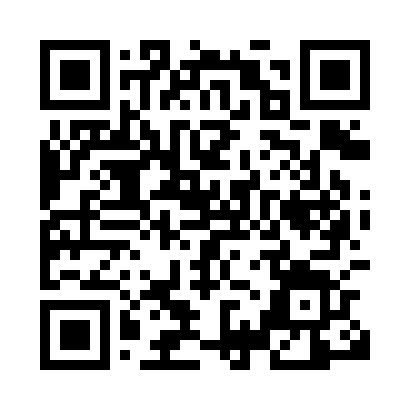 Prayer times for Barenbach, GermanyWed 1 May 2024 - Fri 31 May 2024High Latitude Method: Angle Based RulePrayer Calculation Method: Muslim World LeagueAsar Calculation Method: ShafiPrayer times provided by https://www.salahtimes.comDateDayFajrSunriseDhuhrAsrMaghribIsha1Wed3:566:071:255:258:4210:452Thu3:536:061:245:258:4410:483Fri3:506:041:245:268:4510:504Sat3:476:031:245:268:4710:525Sun3:456:011:245:278:4810:556Mon3:425:591:245:278:5010:577Tue3:395:581:245:288:5111:008Wed3:365:561:245:288:5211:029Thu3:345:551:245:298:5411:0510Fri3:315:531:245:298:5511:0711Sat3:285:521:245:308:5611:1012Sun3:255:511:245:308:5811:1213Mon3:225:491:245:318:5911:1514Tue3:205:481:245:319:0011:1815Wed3:175:471:245:329:0211:2016Thu3:145:451:245:329:0311:2317Fri3:115:441:245:339:0411:2518Sat3:085:431:245:339:0611:2819Sun3:075:421:245:349:0711:3120Mon3:075:411:245:349:0811:3321Tue3:065:401:245:359:0911:3422Wed3:065:381:245:359:1111:3423Thu3:065:371:245:369:1211:3524Fri3:055:361:245:369:1311:3625Sat3:055:351:255:379:1411:3626Sun3:055:351:255:379:1511:3727Mon3:045:341:255:379:1611:3728Tue3:045:331:255:389:1711:3829Wed3:045:321:255:389:1811:3830Thu3:045:311:255:399:1911:3931Fri3:045:311:255:399:2011:39